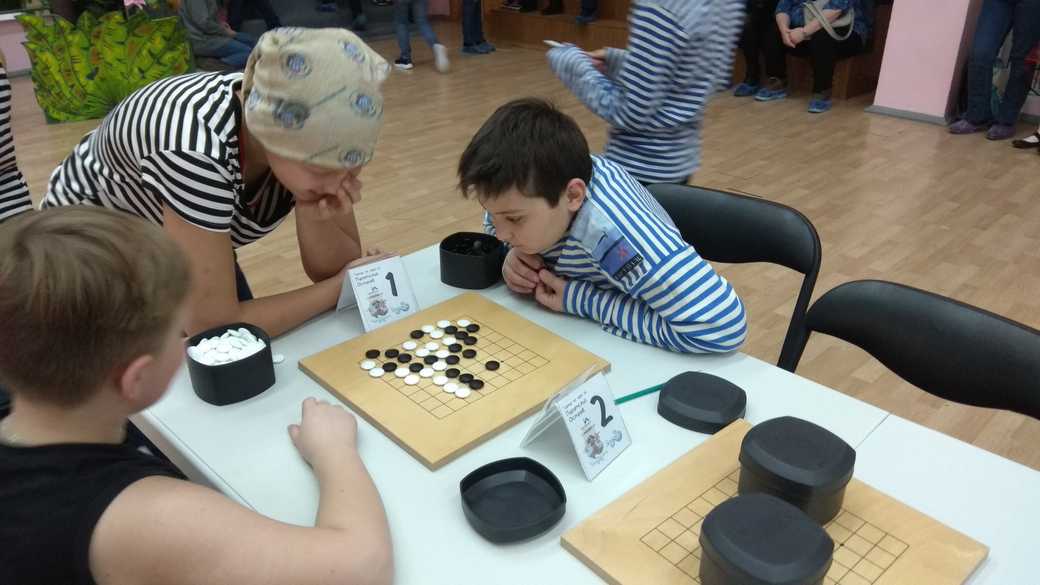 Турнир по игре го «Пиратский остров»Театрализованный турнир «Пиратский остров», для детей первого года обучения (новичков) 16 ноября 2019 года провела Магаданская областная общественная организация «Спортивная федерация го».Турнир «Пиратский остров» начался с танцевального номера ансамбля эстрадного танца «Велес» Дворца детского (юношеского) творчества. Затем ведущие организовали флешмоб, который города-участники передают друг другу в преддверии чемпионата мира по го. Россия первая из европейских стран получила право провести соревнования такого уровня. Чемпионат состоится в 2020 году в г. Владивостоке. Подобный флешмоб уже прошел во многих городах России, и наконец очередь дошла и до Магадана: юные участники турнира выложили на досках 19х19 камнями для игры в го слова «Магадан» и «WAGC 2020».После флешмоба 35 участников приступили непосредственно к соревнованиям. Жеребьевка, розыгрыш цвета – и три тура игры для настоящих стратегов на доске 9х9.- У нас очень сильная сборная, – говорит Мария Устюжина, тренер федерации го, судья всероссийской и международной категории. – Мы берем в том числе золотые медали на первенстве Дальнего Востока, которое проходит в Хабаровске, ежегодно с 2015 года. Это если говорить о детских соревнованиях. Что касается взрослого чемпионата Дальнего Востока, наш лучший результат – 2 место. С каждых соревнований, куда ездят 6-10 человек, все возвращаются с медалями в своей возрастной группе. Сегодня стартовало командное онлайн-первенство Европы, где от России участвует 20 человек разных возрастов. Один из участников – магаданский третьеклассник Кирилл Макаров, занявший 5 место в первенстве России.По результатам турнира первое место среди мальчиков занял Богдан Дуплихин (гимназия № 17), второе – Кирилл Казыгашев (школа № 2), третье – Сергей Западалов (школа № 2). Среди девочек первое место у Татьяны Мясоедовой (лицей № 1), второе – у Елизаветы Брыкиной (гимназия № 30), третье – у Марии Ткаченко (лицей № 1). Все участники были награждены грамотами, лучшие игроки получили медали и настольные игры на пиратскую тему.Судьями турнира выступили тренеры магаданской федерации го, а помогали им молодые судьи – дети с более высоким уровнем игры.Организаторы турнира – Дворец детского (юношеского) творчества и Магаданская областная общественная организация «Спортивная федерация го». Призы предоставила компания «Полиметалл», являющаяся социальным партнером «Спортивной федерации го».Источник информации: https://magadanpravda.ru